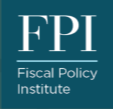 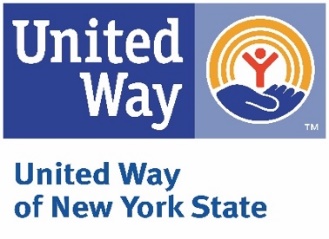 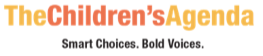 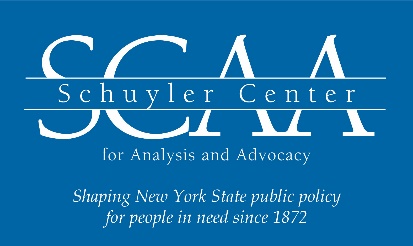 –Reduce Child and Family Poverty by Strengthening Working Family Tax CreditsNew York State has the opportunity to lead the nation in reducing poverty by passing the most expansive set of refundable tax credits of any state in the country. 2020-21 Executive Budget RecommendationsBy orienting the state’s tax code to benefit low-income families, children, and young adults, New York State can lead the nation and provide a roadmap for effective poverty reduction efforts. This agenda should include a plan to:Expand and strengthen the Empire State Child CreditEstablish a new early childhood tax credit of up to $1,000 per childFully phase-in credit at $1Expand the existing credit to up to $500 for children 4-17Make the Earned Income Tax Credit (EITC) More Equitable and InclusiveInclude residents who file with Individual Taxpayer Identification Numbers (ITIN)Include young childless workers age 18-24Increase the income limits and phase-out rates so that they are consistent with our state minimum wageImprove the structure of working family tax creditsAllow quarterly payments optionThere is a growing understanding around the nation and the world about the outsized positive benefits income supports can have for children’s well-being. This understanding has led many state and federal lawmakers to advance proposals to supplement the income of low-income families and individuals through child allowances or refundable tax credits. Driving this emerging discussion is the strong evidence that such policies – particularly child allowances – long in effect in many peer nations, have dramatically reduced child poverty.  For instance, the child poverty rate in most European countries is less than half that found in the United States. New York State is overdue to take aggressive, innovative steps to reduce the number of children growing up in poverty.  These reforms would provide immediate economic relief to thousands of children and families and set an example for the rest of the nation.BackgroundNearly 20%, or approximately 743,000 New York children live below the federal poverty threshold, (including approximately 260,000 children under age five), with that rate rising to nearly one in three among children of color.  Children under age five are most likely to experience poverty and are most vulnerable to its impacts.  The consequences of poverty for young children include negative effects to physical and mental health, educational achievement, and diminished lifetime earnings.  Many of our upstate cities have child poverty rates that hover around 50%.  The vast majority of children living in poor families – 67% – have at least one employed parent.  These numbers are staggering and shameful, particularly in a state with a strong economy.  New York State boasts the 14th strongest economy in the nation, yet we rank 39th in child economic well-being.,  Another group that is over-represented among New Yorkers who live in poverty are young adults under age 25, 19% of whom live in poverty, far exceeding the 14% poverty rate for the state overall.  In fact, the problems of income insecurity among New York children, families, and young adults is much greater than the poverty numbers would suggest.  United Way of New York’s ALICE Project has developed a measure to capture a largely hidden population: hardworking households earning more than the Federal Poverty Level, but not enough to afford the basic cost of living.  United Way calls this population ALICE: Asset Limited, Income Constrained, Employed.  While more than 14% of New York households fall below the poverty level, an additional 31% of New York households fall below the ALICE Threshold.  Those percentages are higher for families of color, and, as noted above, among families with children and young adults.  Expand and Strengthen the Empire State Child CreditThe Empire State Child Credit currently provides up to $330 in tax relief to parents for each child, if those children are at least 4 years old.  The credit is targeted to low-income working parents. Single parents earning more than $75,000 and couples earning more than $110,000 have the value of the credit phased out or eliminated, based on the number of qualifying children and their income. The current credit does not support new families or growing families, because babies and toddlers are inexplicably excluded from the credit.  It is estimated that 590,384 young children, from birth to less than age four, live in families whose income is low enough to qualify for this credit, but are excluded because they are too young. It also excludes families in deep poverty who are likely in the most dire economic need.   To address these shortcomings, New York should strengthen the Empire State Child Credit by removing the credit’s phase-in, establishing a $1,000 young child credit and expanding the existing credit to $500 for children 4 and older. Make the Earned Income Tax Credit (EITC) More Equitable and InclusiveThe Earned Income Tax Credit (EITC) is an important and effective tool that reduces poverty, increases workforce participation, increases financial security, leads to better educational outcomes for children, and improves overall child and parent well-being.  New York currently provides a 30% match to whatever amount an individual receives from their federal tax return.  Along with SNAP, the EITC is the most widely used form of government support for low-income families in the state.  New York should modernize the EITC to be more consistent with our state’s higher minimum wage, which will provide a needed economic boost to our state’s struggling workers, helping them close holes in their household budgets while also boosting local economies.Allow the EITC to be claimed by immigrants and young childless workers. Doing so will make New York’s tax policy more equitable by providing the benefit to all eligible workers.Improve the Structure of Working Family Tax CreditsIn addition to expanding and strengthening the EITC and Empire State Child Credit, New York State should implement an additional reform that will make a real difference in the lives of struggling families.Allow families with dependent children to receive a portion of their EITC and Empire State Child Credit in quarterly advance payments throughout the year. Giving families this option will smooth a family’s income throughout the year, helping them with budgeting and unexpected expenses. 											(January 2020)